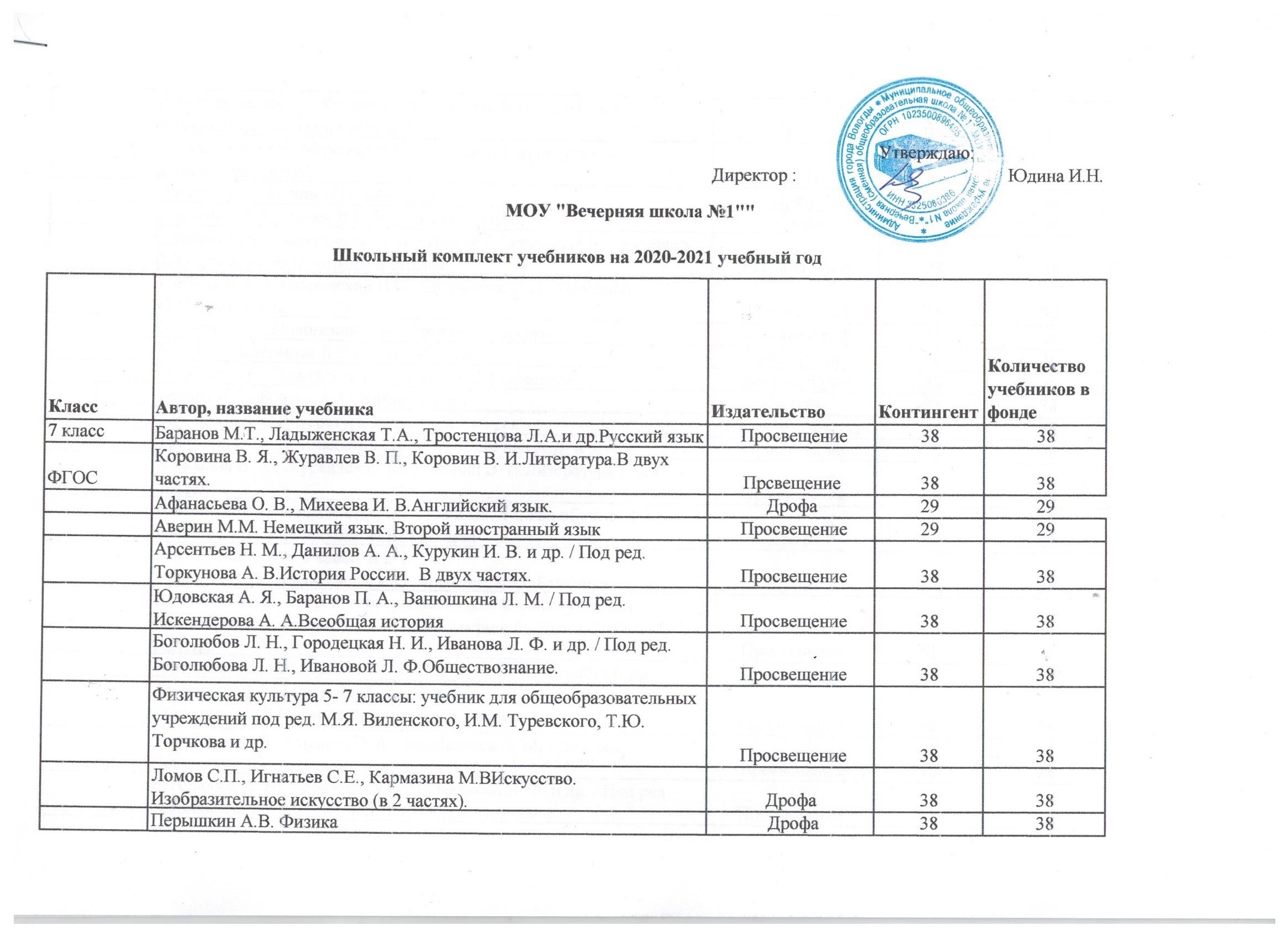 Вангородский С.Н., Кузнецов М.И, Латчук В.Н. и др.Основы безопасности жизнедеятельности.  Дрофа3838Афанасьева О.В., Михеева И.В.  Английский язык (второй иностранный язык)Дрофа99Захаров В.Б., Сонин Н.И. БиологияДрофа3838Науменко Т.И., Алеев В.В. Искусство. Музыка Дрофа3838Душина И.В., Смоктунович Т.Л. / Под ред. Дронова В.П. География. Материки, океаны, народы и страны. Вентана-Граф3838Синица Н.В., Самородский П.С., Симоненко В.Д., Яковенко О.В.Технология. Вентана-Граф3838Мерзляк А.Г., Полонский В.Б., Якир М.С.Алгебра.Вентана-Граф3838Бим И.Л., Садомова Л.В.Немецкий языкПросвещение99Мерзляк А.Г., Полонский В.Б., Якир М.С. Геометрия. Вентана-Граф3838Босова Л.Л., Босова А.Ю.ИнформатикаБином3838Баранов С.Ю. "Литература Вологодского края"Вологда Учебная литература38388 классТростенцова Л.А. , Ладыженская Т.А., Дейкина А.Д. и др.].  Просвещение9898ФГОСКоровина В. Я., Журавлев В. П., Коровин В. И.Литература.В двух частях. Просвещение9898Английский язык как второй иностранный: 4-й год обучения, 8 кл.: учебник/ О.В. Афанасьева, И.В. МихееваДрофа1717Английский язык: 8 класс. В 2 ч.
: учебник/ О.В. Афанасьева, И.В. Михеева, К.М. Баранова, Дрофа8181Немецкий язык. Второй иностранный язык. 8 класс: учеб.для общеобразоват. организаций / (М.М. Аверин, Ф. Джин, Л. Рорман, Г.Ризу).  Просвещение8181Немецкий язык. /(И.Л. Бим, Л.В. Садомова, Ж.Я. Крылова и др.). Просвещение1717Арсентьев Н. М., Данилов А. А., Курукин И. В. и др. / Под ред. Торкунова А. В.История России.  В двух частях. Просвещение9898Юдовская А. Я., Баранов П. А., Ванюшкина Л. М. / Под ред. Искендерова А. А.Всеобщая история.  Просвещение9898Боголюбов Л. Н., Городецкая Н. И., Иванова Л. Ф. и др. / Под ред. Боголюбова Л. Н., Ивановой Л. Ф.Обществознание. Просвещение9898Пятунин В.Б., Е.А.Таможняя .Под общ. ред. чл. корр.РАО В.П. Дронова ГеографияВентана-Граф9898АлгебраА.Г. Мерзляк, В.Б. Полонский, М.С. ЯкирВентана-Граф9898А.Г. Мерзляк ,В.Б. Полонский,М.С. Якир Геометрия Вентана-Граф9898Перышкин А.В. Физика А.В.Перышкин Дрофа (Вертикаль)9898Сонин Н.И., Сапин М.Р. Биология Дрофа9898Рудзитис Г.Е., Фельдман Ф.Г. Химия Просвещение9898Ломов,С.П. Искусство: Изобразительное искусство. 8 кл. : учебник / С.П. Ломов, С.Е. Игнатьев, М.В. Кармазина.Дрофа9898Науменко Т.И., Алеев В.В. Искусство. Музыка Науменко, Т.И. Искусство. Музыка. 8 кл.: учебник / Т.И. Науменко, В.В. Алеев..Дрофа9898Матяш Н.В. Электов А.А. В.Д. Симоненко , Б.А. Гончаров, Е.В. Елесеева , А.Н. Богатырев, О.П. Очинин ТехнологияВетана- Граф9898Физическая культура 8-9 класс: учебник для общеобразовательных учреждений. Под редакцией Лях В.И.; Просвещение9898Босова Л.Л., Босова А.Ю.ИнформатикаБином9898Вангородский С.Н., Кузнецов М.И, Латчук В.Н. и др.Основы безопасности жизнедеятельности.  Дрофа9898Баранов С.Ю. "Литература Вологодского края"Вологда Учебная литература98989 классБархударов С.Г., Крючков С.Е., Максимов Л.Ю. и др. "Русский язык" Просвещение174174ФГОСКоровина В.Я., Журавлёв В.П., Збарский И.С. и др./ Под ред. Коровиной В.Я.  Литература В 2-х частях Просвещение174174Бим И.Л., Садомова Л.В. Немецкий язык Просвещение2020Аверин М.М., Джин Ф., Рорман Л. и др. Немецкий язык 2-ой иностранный Просвещение154154Арсентьев Н. М., Данилов А. А., Левандовский А. А. и др./под ред. Торкунова А.В. История России в 2 -х ч. Просвещение174174Юдовская А.Я., Баранов П.А., Ванюшкина Л.М./Под ред. Искендерова А.А. Просвещение174174Боголюбов Л.Н., Лазебникова А.Ю., Матвеев А.И. и др. Обществознание Просвещение174174Рудзитис Г.Е., Фельдман Ф.Г. Химия Просвещение174174Лях В.И. Физическая культура. 8-9 классы Просвещение174174Таможняя Е.А., Толкунова С.Г. География.  Учебное пособие. (комплект с приложением) ВЕНТАНА-ГРАФ174174Мерзляк А.Г., Полонский В.Б. Алгебра.  ВЕНТАНА-ГРАФ174174Мерзляк А.Г., Полонский В.Б. Геометрия. ВЕНТАНА-ГРАФ174174Виноградова Н.Ф., Власенко В.И. Основы духовно-нравственной культуры народов России. 5 кл. Учебник. ВЕНТАНА-ГРАФ17420Афанасьева. Английский язык."Rainbow English". . В 2-х чДрофа154154Афанасьева. Английский язык.(как второй иностранный!)Дрофа2020Перышкин. Физика. ВЕРТИКАЛЬДрофа174174Сивоглазов.Биология. Дрофа174174Ломов. Изобразительное искусство. Учебное пособиеДрофа17425Науменко. Искусство. Музыка. Учебное пособие. Дрофа17425Латчук и др. ОБЖ.  Учебное пособиеДрофа174174Босова Л.Л., Босова А.Ю.ИнформатикаБином174174Баранов С.Ю. "Литература Вологодского края"Вологда Учебная литература17417410Гольцова Н.Г., Шамшин И.В., Мищерина М.А. "Русский язык в 2-х ч.Русское слово7474ФГОСЛебедев Ю.В.Литература (базовый уровень) (в 2 частях) Просвещение7474Афанасьева О.В., Михеева И.В., Баранова К.М.Английский язык (базовый уровень)Дрофа6464Радченко О.А., Лытаева М.А., Гутброд О.В. "Немецкий язык"Просвещение1010Маневич Е.Г., Полякова А.А., Дули Д. и др.Английский язык. Второй иностранный язык (базовый уровень)Просвещение1010Аверин М.М., Бажанов А.Е., Фурманова С.Л. и др.Немецкий язык. Второй иностранный язык (базовый и углубленный уровни)Просвещение6464Горинов М.М., Данилов А.А., Моруков М.Ю. и др. / Под ред. Торкунова А.В.История России (базовый уровень) (в 2 частях)Просвещение7474Сороко-Цюпа О.С., Сороко-Цюпа А.О./ Под ред. Искендерова А.А.История. Всеобщая история. Новейшая история (базовый и углубленный уровни)Просвещение7474М.В.Кудина, М. В. Рыбакова, Г.В. Пушкарева "Обществознание" 10-11 кл. в 2-х частяхПросвещение7474 О.А. Бахчиева  :" География:Экономическая и социальная география мира .Базовый и углубленный уровни ВЕНТАНА-ГРАФ7474Мерздяк А.Г., Номировский Д.А., Полонский В.Б., Якир М.С.; под ред. Подольского В.Е.Математика. Алгебра и начала математического анализа (базовый уровень)  ВЕНТАНА-ГРАФ7474Мерздяк А.Г., Номировский Д.А., Полонский В.Б., Якир М.С.; под ред. Подольского В.Е.Математика. Геометрия (базовый уровень)  ВЕНТАНА-ГРАФ7474Босова Л.Л., Босова А.Ю.Информатика. Базовый уровеньБином7474Мякишев Г.Я., Буховцев Б.Б., Сотский Н.Н. / Под ред. Парфентьевой Н.А.Физика (базовый уровень)Просвещение7474Рудзитис Г.Е., Фельдман Ф.Г.Химия (базовый уровень)Просвещение7474Право. Основы правовой культуры. 10 класс. Учебник. Базовый и углубленный уровни. В двух час. ЕА. ПевцоваРусское слово7474Беляев Д.К., Дымшиц Г.М., Кузнецова Л.Н. и др. / Под ред. Беляева Д.К., Дымшица Г.М.Биология (базовый уровень)Просвещение7474Лях В.И.Физическая культура (базовый уровень)Просвещение7474Ким С.В., Горский В.А.Основы безопасности жизнедеятельности (базовый уровень) ВЕНТАНА-ГРАФ747411Гольцова Н.Г. Шамшин И.В., Мищерина М.А. Русский язык. 10–11 классы. Русское слово7878ФКГОССмирнова О.Н. "Литература"Просвещение7878Алгебра и начала анализа: учебник для 10-11классов общеобразовательных учреждений /Ш.А.Алимов, Ю.М. Колягин, М.В. Ткачёва, Н.Е.Фёдорова, М.И.Шабунин Просвещение7878Геометрия: Учебник для 10-11 классов   общеобразовательных учреждений (базовый и профильный уровень)/ Л.С. Атанасян, В.Ф.Бутузов, С.Б. Кадомцев и др.   Просвещение7878Литература 11 класс. Учеб. для общеобразоват. Учреждений. В 2 ч. / [Л.А. Смирнова, О.Н. Михайлов, А.М. Туркин и др.; сост. Е.П. Пронина]; под ред. В.П. Журавлёва.  Просвещение7878Лебедев Ю.В. Литература. 10 класс. Учеб. для общеобразоват. учреждений. Базовый и профил. уровни. В 2 ч.Просвещение5555Боголюбов Л.Н., Городецкая Н.И., Матвеев А.И./Под ред.  Боголюбова Л.Н.Обществознание 10 класс(базовый уровень)Просвещение5555Загладин Н.В. Козленко С.И. "История России"Русское слово7878Боголюбов Л.Н., Городецкая Н.И., Матвеев А.И./Под ред.  Боголюбова Л.Н.              Обществознание 11 класс(базовый уровень) Просвещение5555Беляев Д.К. "Биология"Просвещение7878Мякишев Г.Я. "Физика"Просвещение7878  Г.Е. Рудзитис, Ф.Г. Фельдман. Химия. 10 класс.  Просвещение5555  Г.Е. Рудзитис, Ф.Г. Фельдман. Химия. 11 класс. Просвещение7878О.Л. Гроза "Английскйи язык" 10 классТитул6565Гроза О.Л. "Английский язык" 11классТитул6565Бим И. Л. Немецкий язык: 10 класс: учеб. для  общеобразоват.  учреждений. / И.Л. Бим, Л.В. Садомова, М.А. Лытаева Просвещение1313Бим И. Л. Немецкий язык: 11 класс: учеб. для  общеобразоват.  учреждений. / И.Л. Бим, Л.В. Садомова, М.А. Лытаева  Просвещение1313Угринович Н.Д."Информатика и информационные технологии"10 классБином5555Угринович Н.Д."Информатика и информационные технологии"11 классБином7878Основы безопасности жизнедеятельности. 10кл.: учебник для общеобразовательных учреждений / В.Н. Латчук, В.В. Марков, С.К. Миронов, С.Н. Вангородский. Дрофа5555Латчук В.Н. "Основы безопасности жизнидеятельности"Основы безопасности жизнедеятельности. 11кл.: учебник для общеобразовательных учреждений / В.Н. Латчук, В.В. Марков, С.К. Миронов, С.Н. Вангородский. Дрофа7878Кашанина Т.В." Право"Вита -пресс2323Липсиц И.В. "Экономика. Базовый курс."Вита -пресс2323Симоненко В.Д. " Технология"Вентана-Граф7878Боголюбов Л.Н., Лазебникова А.Ю., Кинкулькин А.Т. и др. / Под ред. Боголюбова Л.Н. Обществознание (профильный уровень) Просвещение2323Воронцов-Вельяминов В.А. Страут Е.К. АстрономияДрофа2323В.И. Лях, А.А. Зданевич  «Физическая культура»  Просвещение787812Гольцова Н.Г. Шамшин И.В., Мищерина М.А. Русский язык. 10–11 классы. Русское слово4040ФКГОСЛитература 11 класс. Учеб. для общеобразоват. Учреждений. В 2 ч. / [Л.А. Смирнова, О.Н. Михайлов, А.М. Туркин и др.; сост. Е.П. Пронина]; под ред. В.П. Журавлёва Просвещение4040Алгебра и начала анализа: учебник для 10-11классов общеобразовательных учреждений /Ш.А.Алимов, Ю.М. Колягин, М.В. Ткачёва, Н.Е.Фёдорова, М.И.Шабунин,Просвещение4040Геометрия: Учебник для 10-11 классов   общеобразовательных учреждений (базовый и профильный уровень)/ Л.С. Атанасян, В.Ф.Бутузов, С.Б. Кадомцев и др. Просвещение4040Загладин Н.В. Козленко С.И. "История России"Русское слово4040Боголюбов Л.Н., Городецкая Н.И., Матвеев А.И./Под ред.  Боголюбова Л.Н.              
Обществознание (базовый уровень)     Просвещение4040Беляев Д.К. "Биология"Просвещение4040Мякишев Г.Я. "Физика"Просвещение4040Г.Е. Рудзитис, Ф.Г. Фельдман. Химия. 11 класс. Просвещение4040Гроза О.Л. "Английский язык" 11классТитул3636Бим И. Л. Немецкий язык: 11 класс: Просвещение44Угринович Н.Д."Информатика и информационные технологии" 11 классБином4040Основы безопасности жизнедеятельности. 11кл.: учебник для общеобразовательных учреждений / В.Н. Латчук, В.В. Марков, С.К. Миронов, С.Н. Вангородский.Дрофа4040Воронцов-Вельяминов В.А. Страут Е.К. АстрономияДрофа4040В.И. Лях, А.А. Зданевич  «Физическая культура»  10-11 класс  Просвещение4040